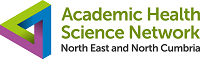 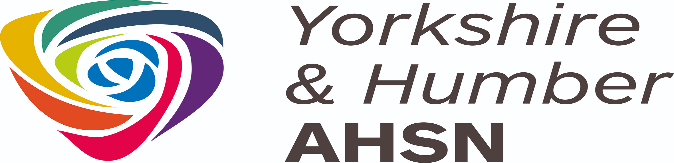 Online Consultation Video Consultations SMS Messaging If you are a clinician please answer the following: 1. Tell us a few things about yourself: 1. Tell us a few things about yourself: 1. Tell us a few things about yourself: 1. Tell us a few things about yourself: 1. Tell us a few things about yourself: Response PercentResponse Total1Primary Care Clinician29.69%192Secondary Care Clinician0.00%03Commissioner1.56%14Clerical Staff0.00%05Practice Manager64.06%416Other (please specify):4.69%3answered64skipped0Other (please specify): (3)Other (please specify): (3)Other (please specify): (3)Other (please specify): (3)Other (please specify): (3)3. Which CCG do you belong to? 3. Which CCG do you belong to? 3. Which CCG do you belong to? 3. Which CCG do you belong to? 3. Which CCG do you belong to? Response PercentResponse Total9NHS EAST RIDING OF YORKSHIRE CCG20.31%1311NHS HULL CCG12.50%814NHS North East Lincoln CCG1.56%117NHS NORTH YORKSHIRE CCG34.38%2223NHS VALE OF YORK CCG31.25%20answered64skipped0Which technology have you adopted? Please tick any/all that apply: Which technology have you adopted? Please tick any/all that apply: Which technology have you adopted? Please tick any/all that apply: Which technology have you adopted? Please tick any/all that apply: Which technology have you adopted? Please tick any/all that apply: Response PercentResponse Total1Online Consultation90.63%582Video Conference96.88%623SMS85.94%55answered64skipped0Have you adopted Online Consultation in the practice? If your answer is Yes/Tried but not yet fully implemented please continue to the next question. Have you adopted Online Consultation in the practice? If your answer is Yes/Tried but not yet fully implemented please continue to the next question. Have you adopted Online Consultation in the practice? If your answer is Yes/Tried but not yet fully implemented please continue to the next question. Have you adopted Online Consultation in the practice? If your answer is Yes/Tried but not yet fully implemented please continue to the next question. Have you adopted Online Consultation in the practice? If your answer is Yes/Tried but not yet fully implemented please continue to the next question. Response PercentResponse Total1Yes71.43%452No3.17%23Tried but not fully implemented22.22%144Not yet implemented3.17%2answered63skipped1If no or not yet implemented please describe why: If no or not yet implemented please describe why: If no or not yet implemented please describe why: If no or not yet implemented please describe why: Response PercentResponse Total1Open-Ended Question100.00%4answered4skipped60Which system are you using? Which system are you using? Which system are you using? Which system are you using? Which system are you using? Response PercentResponse Total1e-Consult32.73%182EMIS On-line Triage1.82%13AskMyGP0.00%04Engage Consult63.64%355Other (please specify):5.45%3answered55skipped9Other (please specify): (3)Other (please specify): (3)Other (please specify): (3)Other (please specify): (3)Other (please specify): (3)How are you using Online Consultation? How are you using Online Consultation? How are you using Online Consultation? How are you using Online Consultation? How are you using Online Consultation? Response PercentResponse Total1Total online triage12.73%72Additional access method76.36%423Other (please specify):12.73%7answered55skipped9Other (please specify): (7)Other (please specify): (7)Other (please specify): (7)Other (please specify): (7)Other (please specify): (7)Do Online Consultations reduce or increase workload/consultation time? Do Online Consultations reduce or increase workload/consultation time? Do Online Consultations reduce or increase workload/consultation time? Do Online Consultations reduce or increase workload/consultation time? Do Online Consultations reduce or increase workload/consultation time? Response PercentResponse Total10 (significant reduction)0.00%021 (slight reduction)15.09%832 (no impact)41.51%2243 (slight increase)35.85%1954 (significant increase)7.55%4answered53skipped11Do you like Online Consultation? [where 0 = not at all, and 5 = a lot] Do you like Online Consultation? [where 0 = not at all, and 5 = a lot] Do you like Online Consultation? [where 0 = not at all, and 5 = a lot] Do you like Online Consultation? [where 0 = not at all, and 5 = a lot] Do you like Online Consultation? [where 0 = not at all, and 5 = a lot] Response PercentResponse Total1013.73%72113.73%73217.65%94339.22%20547.84%4657.84%4answered51skipped13To what extent has Online Consultation changed patient demand? To what extent has Online Consultation changed patient demand? To what extent has Online Consultation changed patient demand? To what extent has Online Consultation changed patient demand? To what extent has Online Consultation changed patient demand? Response PercentResponse Total10 (significant reduction)5.88%321 (slight reduction)3.92%232 (no impact)60.78%3143 (slight increase)21.57%1154 (significant increase)7.84%4answered51skipped13From your perspective do you think patients enjoy the experience? [where 0 = not at all, and 5 = completely].NB: we will also be conducting a survey with patients for their opinions From your perspective do you think patients enjoy the experience? [where 0 = not at all, and 5 = completely].NB: we will also be conducting a survey with patients for their opinions From your perspective do you think patients enjoy the experience? [where 0 = not at all, and 5 = completely].NB: we will also be conducting a survey with patients for their opinions From your perspective do you think patients enjoy the experience? [where 0 = not at all, and 5 = completely].NB: we will also be conducting a survey with patients for their opinions From your perspective do you think patients enjoy the experience? [where 0 = not at all, and 5 = completely].NB: we will also be conducting a survey with patients for their opinions Response PercentResponse Total106.25%3216.25%33229.17%144335.42%175414.58%7658.33%4answered48skipped16Any further comments (32)Any further comments (32)Any further comments (32)Any further comments (32)Any further comments (32)From your perspective do you think patients feel satisfied with the outcome? [where 0 = not at all, and 5 = completely] From your perspective do you think patients feel satisfied with the outcome? [where 0 = not at all, and 5 = completely] From your perspective do you think patients feel satisfied with the outcome? [where 0 = not at all, and 5 = completely] From your perspective do you think patients feel satisfied with the outcome? [where 0 = not at all, and 5 = completely] From your perspective do you think patients feel satisfied with the outcome? [where 0 = not at all, and 5 = completely] Response PercentResponse Total102.08%1218.33%4326.25%34337.50%185427.08%136518.75%9answered48skipped16Pse add any details (if applicable) (15)Pse add any details (if applicable) (15)Pse add any details (if applicable) (15)Pse add any details (if applicable) (15)Pse add any details (if applicable) (15)Do you envisage Online Consultations being used in the future or is it a tool for use only in the pandemic? Do you envisage Online Consultations being used in the future or is it a tool for use only in the pandemic? Do you envisage Online Consultations being used in the future or is it a tool for use only in the pandemic? Do you envisage Online Consultations being used in the future or is it a tool for use only in the pandemic? Do you envisage Online Consultations being used in the future or is it a tool for use only in the pandemic? Response PercentResponse Total1NOW7.69%42IN THE FUTURE13.46%73BOTH67.31%354Other (please specify):15.38%8answered52skipped12Other (please specify): (8)Other (please specify): (8)Other (please specify): (8)Other (please specify): (8)Other (please specify): (8)Approximately how many Online Consultations were coming into the practice per week for the last 4 weeks? Approximately how many Online Consultations were coming into the practice per week for the last 4 weeks? Approximately how many Online Consultations were coming into the practice per week for the last 4 weeks? Approximately how many Online Consultations were coming into the practice per week for the last 4 weeks? Response PercentResponse Total1Open-Ended Question100.00%46answered46skipped18Do you feel you had sufficient training in managing the Online Consultation software? Do you feel you had sufficient training in managing the Online Consultation software? Do you feel you had sufficient training in managing the Online Consultation software? Do you feel you had sufficient training in managing the Online Consultation software? Do you feel you had sufficient training in managing the Online Consultation software? Response PercentResponse Total1Yes69.81%372No30.19%16answered53skipped11If No what further training would you like? (14)If No what further training would you like? (14)If No what further training would you like? (14)If No what further training would you like? (14)If No what further training would you like? (14) Approximately what proportion of queries translate into a face to face consultation?  Approximately what proportion of queries translate into a face to face consultation?  Approximately what proportion of queries translate into a face to face consultation?  Approximately what proportion of queries translate into a face to face consultation?  Approximately what proportion of queries translate into a face to face consultation? Response PercentResponse Total10-20%65.31%32221-40%20.41%10341-60%6.12%3461-80%4.08%2581-100%4.08%2answered49skipped15Is there an optimal approach/lessons you would like to share? If so, can you share it? Is there an optimal approach/lessons you would like to share? If so, can you share it? Is there an optimal approach/lessons you would like to share? If so, can you share it? Is there an optimal approach/lessons you would like to share? If so, can you share it? Response PercentResponse Total1Open-Ended Question100.00%20answered20skipped44How can we increase the use of Online Consultations? How can we increase the use of Online Consultations? How can we increase the use of Online Consultations? How can we increase the use of Online Consultations? Response PercentResponse Total1Open-Ended Question100.00%32answered32skipped32 Is there anything further you would like to tell us about your experience of Online Consultations?  Is there anything further you would like to tell us about your experience of Online Consultations?  Is there anything further you would like to tell us about your experience of Online Consultations?  Is there anything further you would like to tell us about your experience of Online Consultations? Response PercentResponse Total1Open-Ended Question100.00%19answered19skipped45Have you adopted Video Consultation? (if Yes/Tried please continue to the next question) Have you adopted Video Consultation? (if Yes/Tried please continue to the next question) Have you adopted Video Consultation? (if Yes/Tried please continue to the next question) Have you adopted Video Consultation? (if Yes/Tried please continue to the next question) Have you adopted Video Consultation? (if Yes/Tried please continue to the next question) Response PercentResponse Total1Yes96.49%552No0.00%03Tried3.51%24Not yet implemented0.00%0answered57skipped724. If No or Not yet implemented please describe why: 24. If No or Not yet implemented please describe why: 24. If No or Not yet implemented please describe why: 24. If No or Not yet implemented please describe why: Response PercentResponse Total1Open-Ended Question0.00%0No answers found.No answers found.No answers found.No answers found.No answers found.No answers found.No answers found.No answers found.answered0skipped6425. What tools have you used? 25. What tools have you used? 25. What tools have you used? 25. What tools have you used? 25. What tools have you used? Response PercentResponse Total1AccuRX100.00%562eConsult1.79%13iPLATO0.00%04Other (please specify):12.50%7answered56skipped8Other (please specify): (7)Other (please specify): (7)Other (please specify): (7)Other (please specify): (7)Other (please specify): (7)How easy are the solutions to use? [where 0 = not at all, and 5 = completely] How easy are the solutions to use? [where 0 = not at all, and 5 = completely] How easy are the solutions to use? [where 0 = not at all, and 5 = completely] How easy are the solutions to use? [where 0 = not at all, and 5 = completely] How easy are the solutions to use? [where 0 = not at all, and 5 = completely] Response PercentResponse Total100.00%0210.00%0321.79%14312.50%75428.57%166557.14%32answered56skipped8Which staff groups have used Video Consultation with patients? Which staff groups have used Video Consultation with patients? Which staff groups have used Video Consultation with patients? Which staff groups have used Video Consultation with patients? Which staff groups have used Video Consultation with patients? Response PercentResponse Total1Doctors98.25%562ANP59.65%343Nurses47.37%274HCA8.77%55Reception Staff3.51%26Admin3.51%27Social Prescribing7.02%48Pharmacist15.79%99Other (please specify):3.51%2answered57skipped7Other (please specify): (2)Other (please specify): (2)Other (please specify): (2)Other (please specify): (2)Other (please specify): (2)What are you using Video Consultation for? What are you using Video Consultation for? What are you using Video Consultation for? What are you using Video Consultation for? What are you using Video Consultation for? Response PercentResponse Total1Acute Consultations94.74%542Planned Reviews68.42%393LTC Reviews45.61%264Prescribing29.82%175Care Homes59.65%346MDT28.07%167Other (please specify):3.51%2answered57skipped7Other (please specify): (2)Other (please specify): (2)Other (please specify): (2)Other (please specify): (2)Other (please specify): (2)How has your experience been with Care Homes? How has your experience been with Care Homes? How has your experience been with Care Homes? How has your experience been with Care Homes? Response PercentResponse Total1Open-Ended Question100.00%30answered30skipped34Have you used different solutions with Care Homes compared to individual consultations? Have you used different solutions with Care Homes compared to individual consultations? Have you used different solutions with Care Homes compared to individual consultations? Have you used different solutions with Care Homes compared to individual consultations? Have you used different solutions with Care Homes compared to individual consultations? Response PercentResponse Total1Yes36.36%122No63.64%21answered33skipped31If Yes, please describe (11)If Yes, please describe (11)If Yes, please describe (11)If Yes, please describe (11)If Yes, please describe (11)31. If you have used Video Consultation did you enjoy the experience? [where 0 = not at all, and 5 = completely] 31. If you have used Video Consultation did you enjoy the experience? [where 0 = not at all, and 5 = completely] 31. If you have used Video Consultation did you enjoy the experience? [where 0 = not at all, and 5 = completely] 31. If you have used Video Consultation did you enjoy the experience? [where 0 = not at all, and 5 = completely] 31. If you have used Video Consultation did you enjoy the experience? [where 0 = not at all, and 5 = completely] Response PercentResponse Total100.00%0210.00%0320.00%04311.76%65435.29%186533.33%177N/A19.61%10answered51skipped13From your perspective to what extent do you think patients enjoy Video Consultation? [where 0 = not at all, and 5 = completely] From your perspective to what extent do you think patients enjoy Video Consultation? [where 0 = not at all, and 5 = completely] From your perspective to what extent do you think patients enjoy Video Consultation? [where 0 = not at all, and 5 = completely] From your perspective to what extent do you think patients enjoy Video Consultation? [where 0 = not at all, and 5 = completely] From your perspective to what extent do you think patients enjoy Video Consultation? [where 0 = not at all, and 5 = completely] Response PercentResponse Total100.00%0210.00%0323.92%24329.41%155445.10%236521.57%11answered51skipped13Please add any details (if applicable) (15)Please add any details (if applicable) (15)Please add any details (if applicable) (15)Please add any details (if applicable) (15)Please add any details (if applicable) (15) What approaches are being used?  What approaches are being used?  What approaches are being used?  What approaches are being used? YesNoResponse TotalPhone first?98.1%
(53)1.9%
(1)54Straight to video?19.6%
(9)80.4%
(37)46answered55skipped933.1. Phone first?33.1. Phone first?33.1. Phone first?Response PercentResponse Total1Yes98.1%532No1.9%1answered5433.2. Straight to video?33.2. Straight to video?33.2. Straight to video?Response PercentResponse Total1Yes19.6%92No80.4%37answered46How are cases selected for Video Consultation? How are cases selected for Video Consultation? How are cases selected for Video Consultation? How are cases selected for Video Consultation? YesNoResponse TotalPatient led?34.8%
(16)65.2%
(30)46Clinician led?100.0%
(53)0.0%
(0)53answered54skipped1034.1. Patient led?34.1. Patient led?34.1. Patient led?Response PercentResponse Total1Yes34.8%162No65.2%30answered4634.2. Clinician led?34.2. Clinician led?34.2. Clinician led?Response PercentResponse Total1Yes100.0%532No0.0%0answered53 How many cases are converted to face to face?  How many cases are converted to face to face?  How many cases are converted to face to face?  How many cases are converted to face to face?  How many cases are converted to face to face? Response PercentResponse Total10-20%88.68%47221-40%11.32%6341-60%0.00%0461-80%0.00%0581-100%0.00%0answered53skipped11Do you envisage Video Consultation being used in the future or is it a tool for use only in the pandemic? Do you envisage Video Consultation being used in the future or is it a tool for use only in the pandemic? Do you envisage Video Consultation being used in the future or is it a tool for use only in the pandemic? Do you envisage Video Consultation being used in the future or is it a tool for use only in the pandemic? Do you envisage Video Consultation being used in the future or is it a tool for use only in the pandemic? Response PercentResponse Total1NOW1.82%12IN THE FUTURE12.73%73BOTH81.82%454Other (please specify):3.64%2answered55skipped9Other (please specify): (2)Other (please specify): (2)Other (please specify): (2)Other (please specify): (2)Other (please specify): (2) Is there an optimal approach/lessons you would like to share? If so, can you share it?  Is there an optimal approach/lessons you would like to share? If so, can you share it?  Is there an optimal approach/lessons you would like to share? If so, can you share it?  Is there an optimal approach/lessons you would like to share? If so, can you share it? Response PercentResponse Total1Open-Ended Question100.00%18answered18skipped46Is there anything else you would like to tell us about your experience of Video Consultation? Is there anything else you would like to tell us about your experience of Video Consultation? Is there anything else you would like to tell us about your experience of Video Consultation? Is there anything else you would like to tell us about your experience of Video Consultation? Response PercentResponse Total1Open-Ended Question100.00%17answered17skipped47Have you adopted SMS? Have you adopted SMS? Have you adopted SMS? Have you adopted SMS? Have you adopted SMS? Response PercentResponse Total1Yes90.91%502No3.64%23Tried3.64%24Not yet implemented1.82%1answered55skipped9If no or not yet implemented please describe why: If no or not yet implemented please describe why: If no or not yet implemented please describe why: If no or not yet implemented please describe why: Response PercentResponse Total1Open-Ended Question100.00%2answered2skipped6241. What SMS solutions are you using? Please tick any that apply: 41. What SMS solutions are you using? Please tick any that apply: 41. What SMS solutions are you using? Please tick any that apply: 41. What SMS solutions are you using? Please tick any that apply: 41. What SMS solutions are you using? Please tick any that apply: Response PercentResponse Total1EMIS11.76%62SysmOne33.33%173AccuRx82.35%424MJog49.02%255iPlato1.96%16Other (please specify):5.88%3answered51skipped13Other (please specify): (3)Other (please specify): (3)Other (please specify): (3)Other (please specify): (3)Other (please specify): (3)What are you using SMS for (interaction with patients)? What are you using SMS for (interaction with patients)? What are you using SMS for (interaction with patients)? What are you using SMS for (interaction with patients)? What are you using SMS for (interaction with patients)? Response PercentResponse Total1Patient reminders (eg. appointment reminders)83.67%412Clinical message (eg. sending results)77.55%383Bulk messaging (eg. practice response to COVID)63.27%31answered49skipped15Are you currently using an SMS solution for two-way messaging? Are you currently using an SMS solution for two-way messaging? Are you currently using an SMS solution for two-way messaging? Are you currently using an SMS solution for two-way messaging? Are you currently using an SMS solution for two-way messaging? Response PercentResponse Total1Yes66.67%342No33.33%17answered51skipped13 If No would you find it useful?  If No would you find it useful?  If No would you find it useful?  If No would you find it useful?  If No would you find it useful? Response PercentResponse Total1Yes72.22%132No27.78%5answered18skipped46Please add further details (8)Please add further details (8)Please add further details (8)Please add further details (8)Please add further details (8)From your perspective do you think patients have found this useful? [where 0 = not at all, and 5 = completely] From your perspective do you think patients have found this useful? [where 0 = not at all, and 5 = completely] From your perspective do you think patients have found this useful? [where 0 = not at all, and 5 = completely] From your perspective do you think patients have found this useful? [where 0 = not at all, and 5 = completely] From your perspective do you think patients have found this useful? [where 0 = not at all, and 5 = completely] Response PercentResponse Total100.00%0210.00%0321.96%14313.73%75431.37%166552.94%27answered51skipped13Has is changed your workload? Has is changed your workload? Has is changed your workload? Has is changed your workload? Has is changed your workload? Response PercentResponse Total10 (significant reduction20.00%1021 (slight reduction)54.00%2732 (no impact)24.00%1243 (slight increase)2.00%154 (significant increase)0.00%0answered50skipped14Do you envisage SMS messaging being used in the future, or is it a tool for use only in the pandemic? Do you envisage SMS messaging being used in the future, or is it a tool for use only in the pandemic? Do you envisage SMS messaging being used in the future, or is it a tool for use only in the pandemic? Do you envisage SMS messaging being used in the future, or is it a tool for use only in the pandemic? Do you envisage SMS messaging being used in the future, or is it a tool for use only in the pandemic? Response PercentResponse Total1NOW1.96%12IN THE FUTURE11.76%63BOTH86.27%44answered51skipped13Please add any details (if applicable) (7)Please add any details (if applicable) (7)Please add any details (if applicable) (7)Please add any details (if applicable) (7)Please add any details (if applicable) (7) How might it be enhanced?  How might it be enhanced?  How might it be enhanced?  How might it be enhanced? Response PercentResponse Total1Open-Ended Question100.00%23answered23skipped41Is there an optimal approach/lessons you would like to share? If so, can you share it? Is there an optimal approach/lessons you would like to share? If so, can you share it? Is there an optimal approach/lessons you would like to share? If so, can you share it? Is there an optimal approach/lessons you would like to share? If so, can you share it? Response PercentResponse Total1Open-Ended Question100.00%11answered11skipped53Is there anything else you would like to tell us about your experience of SMS messaging? Is there anything else you would like to tell us about your experience of SMS messaging? Is there anything else you would like to tell us about your experience of SMS messaging? Is there anything else you would like to tell us about your experience of SMS messaging? Response PercentResponse Total1Open-Ended Question100.00%9answered9skipped55Do you feel virtual consultations are more medico-legally risky than usual ways of working? [where 0 = not at all, and 5 = a lot] Do you feel virtual consultations are more medico-legally risky than usual ways of working? [where 0 = not at all, and 5 = a lot] Do you feel virtual consultations are more medico-legally risky than usual ways of working? [where 0 = not at all, and 5 = a lot] Do you feel virtual consultations are more medico-legally risky than usual ways of working? [where 0 = not at all, and 5 = a lot] Do you feel virtual consultations are more medico-legally risky than usual ways of working? [where 0 = not at all, and 5 = a lot] Response PercentResponse Total105.00%1210.00%03215.00%34345.00%95425.00%56510.00%2answered20skipped44Do you feel that clinicians have felt forced to make more risky decisions during the pandemic? [where 0 = not at all, and 5 = a lot] Do you feel that clinicians have felt forced to make more risky decisions during the pandemic? [where 0 = not at all, and 5 = a lot] Do you feel that clinicians have felt forced to make more risky decisions during the pandemic? [where 0 = not at all, and 5 = a lot] Do you feel that clinicians have felt forced to make more risky decisions during the pandemic? [where 0 = not at all, and 5 = a lot] Do you feel that clinicians have felt forced to make more risky decisions during the pandemic? [where 0 = not at all, and 5 = a lot] Response PercentResponse Total100.00%0210.00%0329.52%2439.52%25438.10%86542.86%9answered21skipped43Have IT solutions helped mitigate that risk? [where 0 = not at all, and 5 = a lot] Have IT solutions helped mitigate that risk? [where 0 = not at all, and 5 = a lot] Have IT solutions helped mitigate that risk? [where 0 = not at all, and 5 = a lot] Have IT solutions helped mitigate that risk? [where 0 = not at all, and 5 = a lot] Have IT solutions helped mitigate that risk? [where 0 = not at all, and 5 = a lot] Response PercentResponse Total104.76%1214.76%129.52%24328.57%65447.62%10654.76%1answered21skipped43If so, once usual conditions return and the medico-legal expectations return to the baseline, will virtual consultation remain effective? [where 0 = not at all, and 5 = a lot] If so, once usual conditions return and the medico-legal expectations return to the baseline, will virtual consultation remain effective? [where 0 = not at all, and 5 = a lot] If so, once usual conditions return and the medico-legal expectations return to the baseline, will virtual consultation remain effective? [where 0 = not at all, and 5 = a lot] If so, once usual conditions return and the medico-legal expectations return to the baseline, will virtual consultation remain effective? [where 0 = not at all, and 5 = a lot] If so, once usual conditions return and the medico-legal expectations return to the baseline, will virtual consultation remain effective? [where 0 = not at all, and 5 = a lot] Response PercentResponse Total100.00%02114.29%3324.76%14323.81%55447.62%10659.52%2answered21skipped43We welcome any further comments/suggestions you would like to add: We welcome any further comments/suggestions you would like to add: We welcome any further comments/suggestions you would like to add: We welcome any further comments/suggestions you would like to add: Response PercentResponse Total1Open-Ended Question100.00%5answered5skipped59